様式例　補３－２（支給意見書）　　　　　　　　　　　　　　　　　　　　　　　　　　　　１／２　　　補装具費支給意見書【補聴器】令和　　　年　　　月　　　日　　　　医療機関名所在地医師名　　　　　　　　　　　　　　　　　㊞以下のいずれかに該当する医師様式例　補３－２（支給意見書）　　　　　　　　　　　　　　　　　　　　　　　　　　　　２／２様式例　補３－２（支給意見書）　　　　　　　　　　　　　　　　　　　　　　　　　　　　１／２　　　補装具費支給意見書【補聴器】令和　　　年　　　月　　　日　　　　医療機関名所在地医師名　　　　　　　　　　　　　　　　　㊞以下のいずれかに該当する医師様式例　補３－２（支給意見書）　　　　　　　　　　　　　　　　　　　　　　　　　　　　２／２氏名生年月日大正　昭和　平成　令和　　　　年　　　月　　　日（　　　歳）住所障害名及び原因となった疾病・外傷名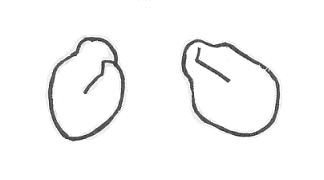 障害名及び原因となった疾病・外傷名障害名及び原因となった疾病・外傷名障害名及び原因となった疾病・外傷名聴力検査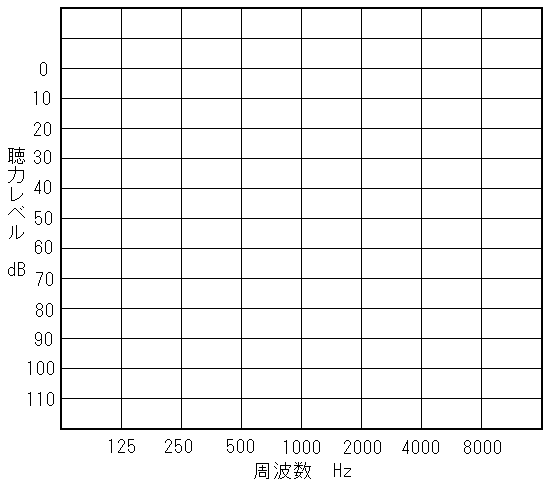 （別添・貼付可）聴力検査（別添・貼付可）聴力検査（別添・貼付可）聴力検査（別添・貼付可）補聴器の処方名称　　　　　　　　　ア　高度難聴用ポケット型　　　イ　高度難聴用耳かけ型ウ　重度難聴用ポケット型　　　エ　重度難聴用耳かけ型オ　耳あな型レディメイド　　　カ　耳あな型オーダーメイドキ　骨導式ポケット型　　　　　ク　骨導式眼鏡型【選択の理由】※　高度難聴用は聴覚障害４，６級、重度難聴用は聴覚障害２，３級を目安に選択してください。ポケット型、耳かけ型以外の補聴器を選択される場合は、必要な理由を記載ください。補聴器の処方装用耳　　　　　　　　ア　右耳　　　イ　左耳　　　ウ　両耳【選択の理由】※　両耳装用を選択される場合は、職業上又は教育上等、必要な理由を記載ください。補聴器の処方イヤモールド　　　　　ア　有　　　　イ　無【製作の理由】※　イヤモールドを製作する場合は、必要な理由を記載ください。補装具費支給の考え方（１）全般高度難聴用、重度難聴用の補聴器が真に必要な者（ポケット型・耳かけ型が基本となる）。（２）耳あな型ポケット型及び耳かけ型の補聴器の使用が困難で真に必要な者（例：耳介がない、又は、耳介の形に問題がある等のために耳かけ型補聴器を掛けることができない者）。（３）骨導式伝音性難聴者であって､耳漏が著しい者又は外耳道閉鎖症等を有する者で､かつ､耳栓又はイヤモ－ルドでの使用が困難な者。（４）両耳装用職業上又は教育上等補聴器の両耳装用が真に必要な者。（５）イヤモールド既製の耳栓ではハウリングが生じる者若しくは補聴器の安定性を欠く者、又はイヤモールドを使用することにより補聴効果が向上する等の者。補装具費支給の考え方（１）全般高度難聴用、重度難聴用の補聴器が真に必要な者（ポケット型・耳かけ型が基本となる）。（２）耳あな型ポケット型及び耳かけ型の補聴器の使用が困難で真に必要な者（例：耳介がない、又は、耳介の形に問題がある等のために耳かけ型補聴器を掛けることができない者）。（３）骨導式伝音性難聴者であって､耳漏が著しい者又は外耳道閉鎖症等を有する者で､かつ､耳栓又はイヤモ－ルドでの使用が困難な者。（４）両耳装用職業上又は教育上等補聴器の両耳装用が真に必要な者。（５）イヤモールド既製の耳栓ではハウリングが生じる者若しくは補聴器の安定性を欠く者、又はイヤモールドを使用することにより補聴効果が向上する等の者。氏名生年月日大正　昭和　平成　令和　　　　年　　　月　　　日（　　　歳）住所障害名及び原因となった疾病・外傷名障害名及び原因となった疾病・外傷名障害名及び原因となった疾病・外傷名障害名及び原因となった疾病・外傷名聴力検査（別添・貼付可）聴力検査（別添・貼付可）聴力検査（別添・貼付可）聴力検査（別添・貼付可）補聴器の処方名称　　　　　　　　　ア　高度難聴用ポケット型　　　イ　高度難聴用耳かけ型ウ　重度難聴用ポケット型　　　エ　重度難聴用耳かけ型オ　耳あな型レディメイド　　　カ　耳あな型オーダーメイドキ　骨導式ポケット型　　　　　ク　骨導式眼鏡型【選択の理由】※　高度難聴用は聴覚障害４，６級、重度難聴用は聴覚障害２，３級を目安に選択してください。※　ポケット型、耳かけ型以外の補聴器を選択される場合は、必要な理由を記載ください。補聴器の処方装用耳　　　　　　　　ア　右耳　　　イ　左耳　　　ウ　両耳【選択の理由】※　両耳装用を選択される場合は、職業上又は教育上等、必要な理由を記載ください。補聴器の処方イヤモールド　　　　　ア　有　　　　イ　無【製作の理由】※　イヤモールドを製作する場合は、必要な理由を記載ください。補装具費支給の考え方（１）全般高度難聴用、重度難聴用の補聴器が真に必要な者（ポケット型・耳かけ型が基本となる）。（２）耳あな型ポケット型及び耳かけ型の補聴器の使用が困難で真に必要な者（例：耳介がない、又は、耳介の形に問題がある等のために耳かけ型補聴器を掛けることができない者）。（３）骨導式伝音性難聴者であって､耳漏が著しい者又は外耳道閉鎖症等を有する者で､かつ､耳栓又はイヤモ－ルドでの使用が困難な者。（４）両耳装用職業上又は教育上等補聴器の両耳装用が真に必要な者。（５）イヤモールド既製の耳栓ではハウリングが生じる者若しくは補聴器の安定性を欠く者、又はイヤモールドを使用することにより補聴効果が向上する等の者。補装具費支給の考え方（１）全般高度難聴用、重度難聴用の補聴器が真に必要な者（ポケット型・耳かけ型が基本となる）。（２）耳あな型ポケット型及び耳かけ型の補聴器の使用が困難で真に必要な者（例：耳介がない、又は、耳介の形に問題がある等のために耳かけ型補聴器を掛けることができない者）。（３）骨導式伝音性難聴者であって､耳漏が著しい者又は外耳道閉鎖症等を有する者で､かつ､耳栓又はイヤモ－ルドでの使用が困難な者。（４）両耳装用職業上又は教育上等補聴器の両耳装用が真に必要な者。（５）イヤモールド既製の耳栓ではハウリングが生じる者若しくは補聴器の安定性を欠く者、又はイヤモールドを使用することにより補聴効果が向上する等の者。